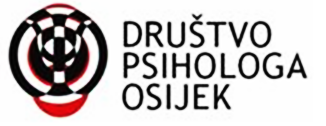 U sklopu 15. Tjedna psihologije DPO predstavlja aktivnosti:U sklopu 15. Tjedna psihologije DPO predstavlja aktivnosti:Datum Mjesto i vrijemeAktivnost Sudionici Ponedjeljak 14.2.2022.KINTSUGI, Obrt za savjetovanje i edukacije(vl. Ljiljana Šapić)OnlineBesplatno online savjetovanje za građanepotrebno se unaprijed najaviti i dogovoriti termin na e-mail kintsugi.savjetovanje@gmail.comZa sve građane uz prethodnu najavuUtorak15.2.2022.Pez, obrt za psihološku podršku, edukaciju i znanstveno istraživački rad (vl. dr.sc. Tena Velki)Dunavska 58, OsijekBesplatno savjetovanje za građanezbog epidemioloških mjera potrebno se unaprijed najaviti i dogovoriti termin na e-mail pez.osijek@gmail.com ili mob                091 909 39 03Za sve građane uz prethodnu najavuUtorak15.2.2022.OŠ „Mladost“   Sjenjak 7, Osijek17:45 Radionica: Imam li samopouzdanja?Zvončica Kučanda, prof. psihologijeUčenici polaznici škole odbojke Osijek volleySrijeda16.2.2022.Fakultet agrobiotehničkih znanosti OsijekVladimira Preloga 1, OsijekAula Magna (2. kat)12:00 – 13:00Pozvano predavanje  prof.emeritus.dr.sc. Dubravke Miljkovićtema: Izazovi upravljanja i vođenja nastavne grupe(u suradnji Kineziološkog fakulteta Osijek i Fakulteta agrobiotehničkih znanosti Osijek)Za nastavnike Kineziološkog fakulteta i Fakulteta agrobiotehničkih znanosti OsijekPotrebne covid potvrdeSrijeda16.2.2022.Centar za nestalu i zlostavljanu djecuZoom link:https://us06web.zoom.us/j/85689398826?pwd=bTZ1YVZ4WFpZNmtleU9qbmlMbXRIZz09Meeting ID: 856 8939 8826Passcode: 80584318:00 – 19:00 Online predstavljanje rada psihologa „Jesu li psiholozi u socijali kao Englishman in New York?“psiholozi Centra za nestalu i zlostavljanu djecuNamijenjeno široj javnosti (s posebnim fokusom na studente humanističkih usmjerenja)Srijeda16.2.2022.Bizovac, OŠ Bratoljuba KlaićaZoom link:https://zoom.us/j/94588250636?pwd=SzZBU1A3cEZkZjBWWDRmOWNlZ3FSdz0918:00 - 19:00Online predavanje „Prevencija nasilja među djecom“Izlagačica: Zvončica Kučanda, prof. psihologijeRoditeljiDatum Mjesto i vrijemeAktivnost Sudionici Četvrtak17.2.2022.GISKO - Gradska i sveučilišna knjižnica OsijekZOOM linkhttps://zoom.us/j/98073165545?pwd=NHZaTG1qUEliWGxpaTVIYkIyOEx4QT09Vrijeme održavanja15:00 – 16:00Online predavanje „Suočavanje sa stresom i tehnike relaksacije“Izlagačica: Zvončica Kučanda, prof. psihologijeKnjižničari s područja tri slavonske županije, članovima Društva knjižničara Slavonije, Baranje i SrijemaČetvrtak17.2.2022.Fakultet za odgojne i obrazovne znanostiZoom link: https://us06web.zoom.us/j/7590023950?pwd=M3NPWEdmQWlsd3pESC8rWS9VbjBrZz09Meeting ID: 759 002 3950Passcode: 02216618:00 – 19:00Pozvano online predavanje izv.prof.dr.sc.   Tene Velkitema: Očuvanje psihičkog zdravlja za vrijeme pandemije Covid-19(u suradnji Fakulteta za odgojne i obrazovne znanosti Sveučilišta J.J. Strossmayera u Osijeku)Za sve građane, a posebice za osobe treće životne dobiČetvrtak17.2.2022.Institut društvenih znanosti Ivo Pilar - Područni centar OsijekŠamačka 9/III (Ulaz u zgradu iz prolaza od Šamačke do Kapucinske ulice), Osijek18:00 – 19:00Znanstvena tribina Izlagačica: dr. sc. Marina Kotrla Topićtema: Zadovoljstvo životom tijekom pandemije iz perspektive učenika osnovnih škola, njihovih roditelja i učitelja - što nam pokazuju podatci CHILD-WELL projekta Stručni suradnici u školama, ali i svi zainteresirani građaniPetak18.2.2022.Centar za nestalu i zlostavljanu djecuhttps://cnzd.org/11:00 – 12:0015:00 – 16:00Online kviz za djecu i mladetema kviza: psihologijapsiholozi Centra za nestalu i zlostavljanu djecuDjeca i mladi korisnici Centra za nestalu i zlostavljanu djecuPetak18.2.2022.PeppermintVrt Jagode Truhelke 3, Osijek19:00 – 20:00Psihoedukativna monodrama „Njeguj se“Izlagačica: Iva Bistrović, mag. psihologijePrikaz svakodnevnih životnih teškoća iz pozicije žene (ali ne samo za žene) i načina nošenja s istimaSvi zainteresirani građani uz prijavu na link: https://docs.google.com/forms/d/e/1FAIpQLSfq8cD952hvflyv93R05HcjHLFfaTLK1jzFTtxuMT6bkHwcXA/viewform